LA PORTE VERTE BASKETSAISON 2023-2024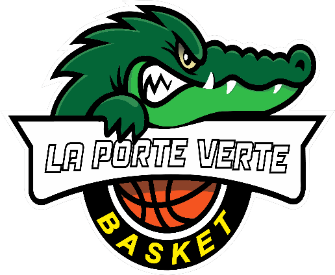 Bulletin de pré-inscription                            Nom : ……………………………………………………………………………Prénom : …………………………………………………………………………Date de naissance : ………………………                                                                Adresse :……………………………………………………………………………..………………………………………………………………………….……………………………………………………………………………………Téléphone : fixe :…………………………Portable : …………………………………Adresse internet : ……………………………………….Certifie avoir pris connaissance du règlement intérieur de LA PORTE VERTE BASKETFait à …………………………, le ……………………                                                                                 Signature :……………………Partie réservée au club : Equipe :…………………..Entraîneur : ……………….N° de licence : ………………….Paiement :……………….